GRA TERENOWA – DZIEŃ ADVENTURER 2021Gra dla zuchów o powołaniu apostołów przez Jezusa. Można przeprowadzić ją na zewnątrz (zalecane) lub w pomieszczeniu. Składa się z pięciu punktów w terenie, po dotarciu do których, zuchy najpierw oglądają krótką scenkę, potem wykonują zadania. Potrzebne będą: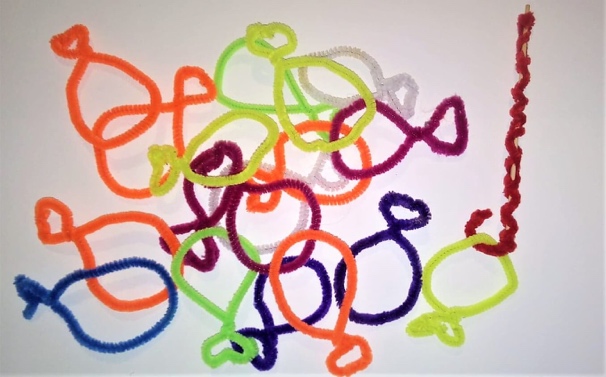 duża miska z wodąrybki z kreatywnych drucików  
(jeden kolor), ludziki z drucików (drugi kolor)                      wędka z drucików dla każdego dzieckasieć (np. po owocach)rybki z tekstem biblijnym (załącznik nr 1)kartka A4 (najlepiej z kolorowego papieru) dla każdego dzieckaarkusz z literami RABBI (załącznik nr 2)arkusz z literami PÓJDŹ ZA MNĄ (załącznik nr 3)figi suszone lub świeżefolia aluminiowa2 skakanki (lub sznurki) do gry dziób-pokład-rufa   Postaci (kadra):JezusSzymonAndrzejJakubJanFilipNatanaelScenka 1: Szymon (Piotr) i jego brat Andrzej naprawiają sieci, przychodzi Jezus i mówi: „Pójdźcie 
ze mną, a zrobię was rybakami ludzi”. Szymon i Andrzej zostawiają sieci i idą za Jezusem.Zadanie 1:Każde dziecko wyławia z miski z wodą druciane rybki i ludziki za pomocą wędki. Zapytaj dzieci co według nich oznacza bycie „rybakiem ludzi”.Zadanie 2:Dzieci wyplątują rybki z tekstem biblijnym (załącznik nr 1) z sieci i układają z nich tekst z Mt 4,19.Scenka 2:Jakub i Jan siedzą w łodzi ze swoim ojcem, przychodzi Jezus i mówi: „Pójdźcie za mną”. 
Oni natychmiast zostawiają ojca, wychodzą z łodzi i idą za Jezusem.Zadanie 3:Dzieci robią łódki z kolorowego papieru (strona z napisem z wierzchu).Zadanie 4:Dzieci szukają pochowanych w trawie literek (załącznik nr 2) i układają z nich wyraz RABBI. Porozmawiajcie co on oznacza i dlaczego uczniowie nazywali tak Jezusa?Scenka 3:Jezus idąc spotyka idącego z naprzeciwka Filipa i mówi: „Pójdź za mną!”. Filip zawraca i idzie za Jezusem.Zadanie 5:Dzieci idą drogą, którą wskazują im strzałki po drodze zbierając litery, które utworzą słowa „PÓJDŹ ZA MNĄ” (załącznik nr 3). Dochodzą do Jezusa i pozostałych uczniów (w pobliże drzewa „figowego”, tak, żeby słyszeć scenkę). Siadają z Jezusem i uczniami.Scenka 4:Natanael siedzi pod drzewem figowym, studiuje proroctwa i modli się na głos prosząc Boga o zrozumienie proroctw i rozpoznanie Mesjasza (w tle przygląda mu się Jezus). Przychodzi Filip i mówi: ”Znaleźliśmy tego, o którym pisał w prawie Mojżesz, a także prorocy: Jezusa, syna Józefa z Nazaretu”. Natanael: „Czy z Nazaretu może być coś dobrego?”. Filip na to: „Pójdź i zobacz!”. Natanael wstaje i idzie do Jezusa, Jezus mówi: „Oto prawdziwy Izraelita, w którym nie ma fałszu”. Natanael: „Skąd mnie znasz?”. Jezus: „Zanim cię zawołał Filip, widziałem cię, gdy byłeś pod drzewem figowym”. Natanael dziwi się i wzrusza mówiąc: „Mistrzu! Ty jesteś Synem Bożym, Ty jesteś królem Izraela." Zadanie 6:Dzieci szukają ukrytych w trawie lub powieszonych na drzewie fig zapakowanych w folię aluminiową i zjadają po jednej.Scenka 5: Zuchy bawią się razem. Przychodzi Jezus i mówi do każdego: „Jasiu (prawdziwe imię dziecka), naucz się psalmu i powiedz na nabożeństwie”, „Kasiu, załóż chór dziecięcy”, „Piotrusiu, bądź nauczycielem”. Każde dziecko odpowiada uśmiechając się: ”Dobrze!”, „Zawsze o tym marzyłam!”, „Ale super!”, po czym wstaje i wychodzi. (Możecie dobrać rodzaj powołania do talentów i zdolności Waszych zuchów).Zadanie 7:Porozmawiajcie chwilę o powoływaniu ludzi przez Jezusa dzisiaj (jak możemy rozpoznać Jego powołanie, opowiedzcie do czego Was Bóg powołał).Zadanie 8:Zagrajcie wszyscy razem w dziób-pokład-rufa.